Уборка территории памятника село Чэчэкле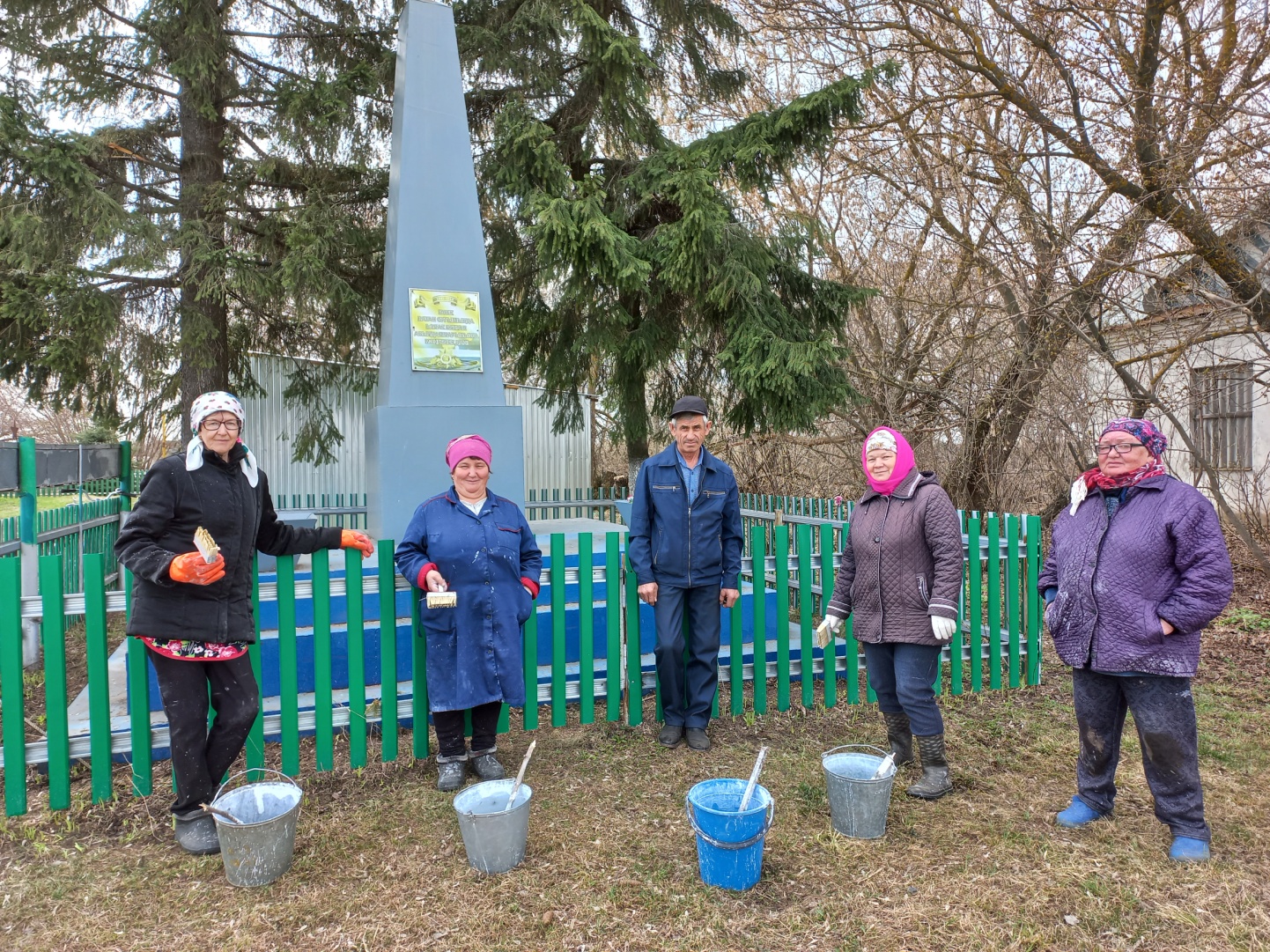 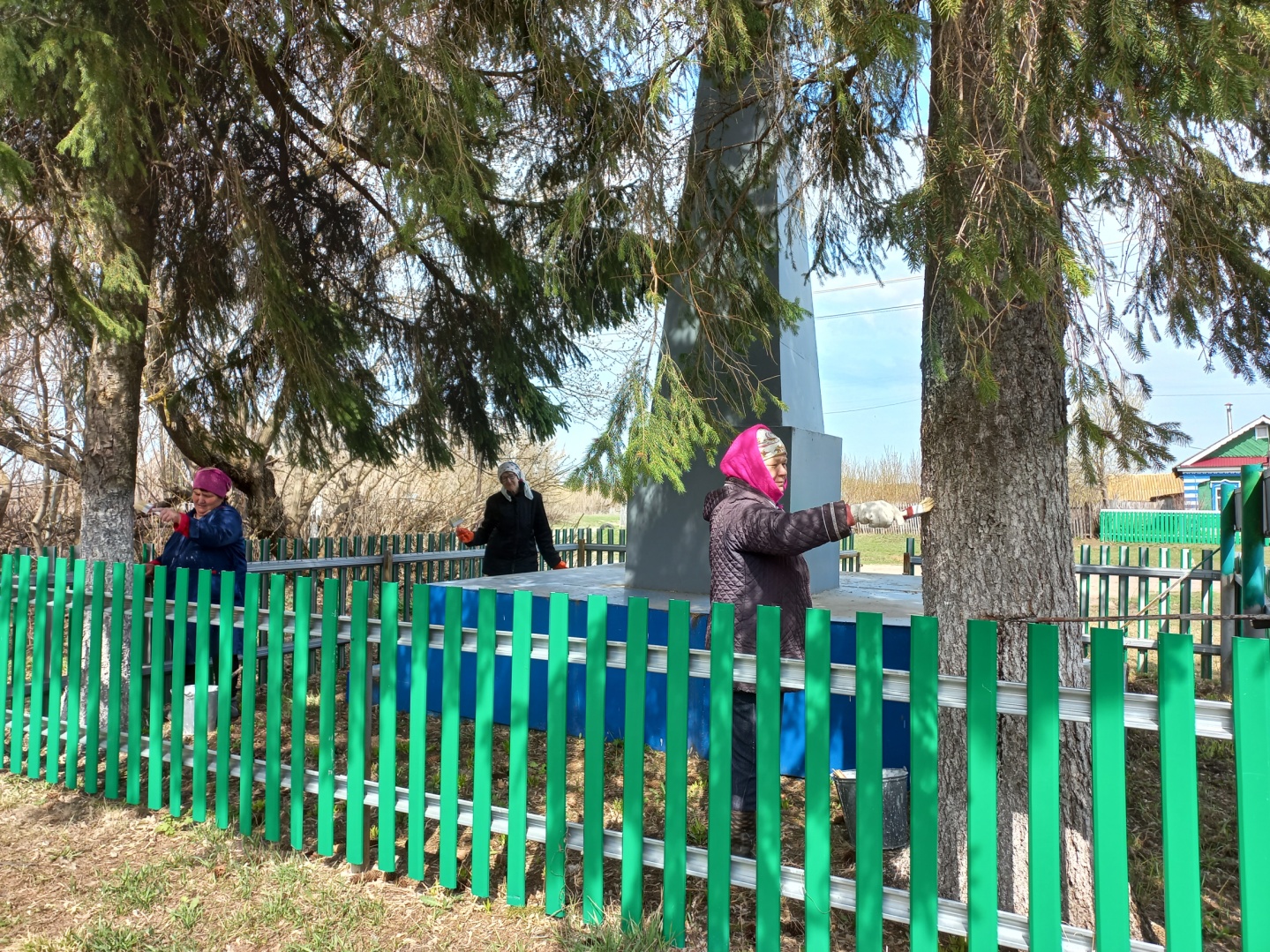 